H. AYUNTAMIENTO CONSTITUCIONALSAN JUAN DE LOS LAGOS, JALISCO, 2015-2018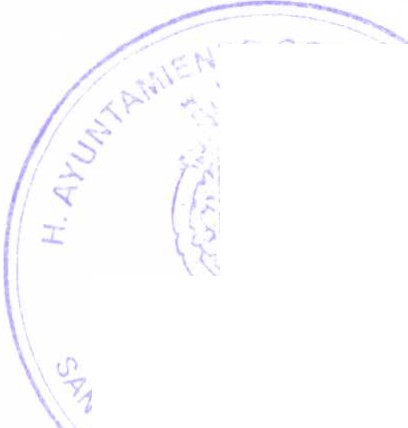 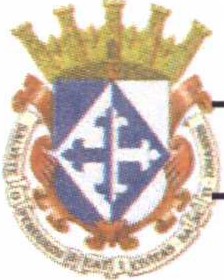 s--'' 'EN SAN JUAN DE LOS LAGOS, JALISCO SIENDO LAS 10:19 DIEZ HORAS CON DIECINUEVE MINUTOS DEL DIA 28 DE ENERO DEL AÑO 2016 DOS MIL DIECISEIS POR LO QUE ESTANDO REUNIDOS EN EL SALON DE SESIONES LOS REGIDORES' QUE INTEGRAN EL H. AYUNTAMIENTO DE SAN JUAN DE LOS LAGOS, SE PROCEDE A CELEBRAR ESTA SESION ORDINA RIA, Y ACTO CONTINUO EL SERVIDOR PUBLICO ENCARGADO DE LA SECRETARIA DE ESTE AYUNTAMIENTO PROCEDERA A TOMAR LISTA DE ASISTENCIA Y EN SU CASO HACER LA  CORRESPONDIENTE DECLARATORIA DE QUORUM LEGAL.- - - - - - - - - - - - -PRESIDENTE MUNICIPAL.- C. ALEJANDRO DE ANDA LOZANO.- ----------------PRESENTE. REGIDORA MUNICIPAL.- C. RUTH ARCELJA GUTIERREZ MARTIN.- -----------PRESENTE. REGIDOR MUNICIPAL.- C. JOSE GUADALUPE BUENO MARTJNEZ.- ------------PRESENTE. REGIDORA MUNICIPAL .- LIC. MARCELA BECERRA VILLA.- ---------------------PRESENTE.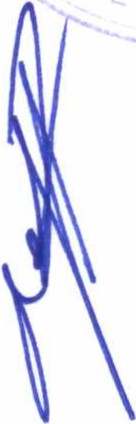 REGIDOR MUNICIPAL.- C. ANGEL HERNANDEZ CAMPOS.- -----------------------PRESENTE. REGIDORA MUNICIPAL.- LIC. IRMA LETICIA REYNOSO NAVARRO.- -----------AUSENTE. REGIDOR MUNICIPAL.- C. BENJAMIN ATILANO ESCOTO.- ------------------------PRESENTE. REGIDORA MUNICIPAL.- LIC. JESSICA ELIZABETH PADILLA DE LUNA.- ----PRESENTE. SINDICO MUNICIPAL.- LIC. PABLO ESTEBAN GONZALEZ RAMIREZ.- --------PRESENTE . REGIDOR MUNICIPAL.-. MTRO. JAVIER PADILLA LOPEZ- -------------------------PRESENTE.REGIDORA MUNICIPAL.- C. ADRIANA FLORES ZERMEÑO.- ----------------------PRESENTE.REGIDOR MUNICIPAL.- DR . ANTONIO GALLARDO ALVAREZ.- -----------------PRESENTE. REGIDOR MUNICIPAL.- DR . FLAVlO ALEJANDRO DE ANDA DE ANDA.- -----PRESENTE . REGIDOR MUNICIPAL.-   C. JOSE ANTONIO GUILLEN ARGUELLES.-  -----------PRESENTE.---------------SEÑORES REGIDORES , PARA EFECTO DE DAR INICIO A LA SESION ORDINARIA DE AYUNTAMIENTO CORRESPONDIENTE A ESTA FECHA, SE TIENE UNA ASISTENCIA DE 13 TRECE REGIDORES INCLUYENDO  AL  PRESIDENTE  MUNICIPAL , SIN JUSTIFICAR SU INASISTEN CIA HASTA ESTE  MOMENTO  LA  REGIDORA MUNICIPAL LIC . IRMA LETICJA REYNOSO NAVARRO; POR LO QUE EXISTE QUORUM LEGAL PARA SU REALIZACION , Y POR LO TANTO LOS ACUERDOS QUE SE TOMEN SERAN VALIDOS, EN CONSECUENCIA SE PROCEDE A DESAHOGAR Y PROVEER EL SIGUIENTE:- - - - - - - - - - - - - - - - - - - - - - - - - - -  - - - - - - - - - - - - - - - - - - - - - - - - - - - - - - - -- - - - - - - - - - - - - - - - - - - - - ORDEN DEL DIA- - - - - - - - - - - - - - - - - - - - - - - - - - - -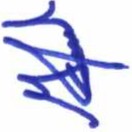 1.- LISTA DE ASISTENCIA Y DECLARATORIA DE QUORUM .- ACUERDO.- ESTE PUNTO DEL ORDEN DEL DIA SE ENCUENTRA DEBIDAMENTE DESAHOGADO, TODA VEZ QUE AL INICIO DE ESTA SESION SE TOMO LISTA DE ASISTENCIA Y SE HIZO LA DECLARATORIA  DE QUORUM LEGAL..:;02 SESION ORDINARIA DE AYUNTAMIENTO""',!,o'1--------------------------11.- LECTURA, APROBACION Y FIRMA DEL ACTA DE LA SESION ORDINARIA NUMERO01 DE FECHA 14 DE ENERO DEL AÑO 2016 DOS MIL DIECISEIS.- ACUERDO.-  POR 13 TRECE VOTOS A FAVOR DE LOS REGIDORES PRESENTES QUE CORRESPONDE A UNA MAYORIA CALIFICADA SE APRUEBA EL CONTENIDO DE LA MISMA Y  SE FIRMA PARA CONSTANCIA.•R'·'111.- LECTURA Y APROBACION DEL ORDEN DEL OlA- ACUERDO.- UNA VEZ SOMETIDO A CONSIDERACION EL ORDEN DEL OlA, PREVIAMENTE CIRCULADO, POR 13 TRECE VOTOS A FAVOR QUE CORRESPONDE A UNA MA YORlA CALIFICADA, SE APRUEB    EL ORDEN DEL OlA SOMETIDO.CONSTA,NCIA.- SIENDO LAS 10:24 DIEZ HORAS CON VEINTICUATRO MINUTOS, DEL DIA EN QUE SE ACTUA,  HAGO CONSTAR QUE SE INCORPORA  A ESTE PLENO DEL 	.AYUNTAMIENTO,	LA	REGIDORA	MUNICIPAL	LIC.	IRMA	LETICIA	REYNOSO NAVARRO, POR LO CUAL A  PARTIR DE ESTE MOMENTO SE CUENTA CON LA ASISTENCIA Y VOTO DE 14 CATORCE REGIDORES INCLUYENDO AL PRESIDENTE MUNICIPAL, POR LO QUE EXISTE QUORUM LEGAL PARA SU REALIZACION, Y POR LO TANTO LOS ACUERDOS QUE SE TOMEN SERAN VALIDOS , EN CONSECUENCIA SE PROCEDE A DESAHOGAR Y PROVEER EL SIGUIENTE:--- -- -- --------- ----------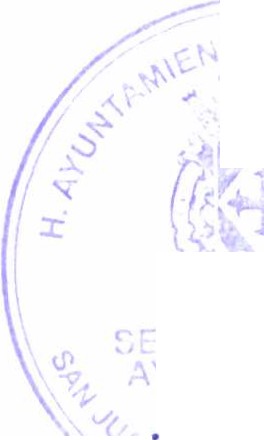 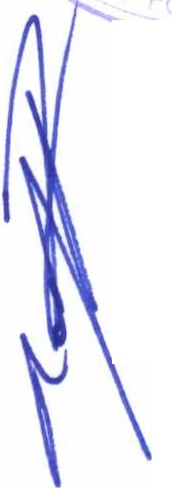 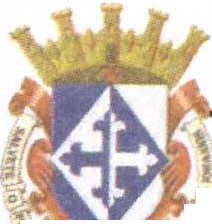 IV.- EL PSIC . ROGELIO RAMIREZ DE LA TORRE, DIRECTOR DE  EDUCACION, MEDIANTE SU OFICIO NUMERO 04/16, DE FECHA 20 DE ENERO DEL 2016, PRESENTA LA PETICION ENTREGADA A SU AREA, DE LA LIC. OFELIA GONZALEZ MONTOY A, DIRECTORA DE JARDIN DE NIÑOS GABRIELA MISTRAL , EN DONDE SOLICITA QUE SE LE DE APOYO PARA PODER COLOCAR UN SISTEMA DE ALARMA QUE ESTE CONTROLADO Y MONITOREADO DESDE LA OFICINA DE SEGURIDAD PUBLICA CON EL OBJETIVO DE SALVAGUARDAR LOS BIENES DEL JARDIN DE NIÑOS Y ASI YA NO SOLICITAR APOYO DE VELADOR , ASI COMO TAMBIEN SE MENCIONA EN EL OFICIO DE PETICION QUE LA ESCUELA ESTA INSTALANDO FOTO CELDAS PARA QUE EXISTA ILUMINACION POR LA NOCHE.ACUERDO.- POR 14 CATORCE VOTOS A FAVOR QUE CORRESPONDE A UNA UNANIMIDAD , SE NIEGA OTORGAR EL APOYO SOLICITADO A ESTE CENTRO EDUCATIVO, REFERENTE A LA INSTALACION DE  UN SISTEMA DE ALARMA  QUE ESTE CONTROLADO Y MONITOREADO DESDE LA DIRECCION DE  SEGURIDAD PUBLICA MUNICIPAL , YA QUE ESTA DIRECCION MUNICIPAL NO CUENTA CON LA INFRAESTRUCTURA TECNOLOGICA PARA BRINDAR EL SERVICIO SOLICITADO; TURNANDO LA PRESENTE SOLICITUD A LA REGIDORA  COMISIONADA  DE SEGURIDAD PUBLICA LIC. IRMA LETICIA REYNOSO NAVARRO, PARA QUE  EN UNION CON LA DIRECCION DE SEGURIDAD PUBLICA  MUNICIPAL  ESTABLEZCAN UNA ESTRATEGIA DE RONDINES DE VIGILANCIA A ESTE CENTRO EDUCATIVO PARA SALVAGUARDAR SUS BIENES . CON FUNDAMENTO EN LOS ARTICULOS 35, 37, 47 FRACCION IV , 1O 1 Y 102 DE LA LEY DEL GOBIERNO Y LA ADMINISTRACION PUBLICA MUNICIPAL DEL ESTADO DE JALISCO.V.- EL PSIC. ROGELIO RAMIREZ DE LA TORRE, DIRECTOR DE  EDUCACION, MEDIANTE SU OFICIO NUMERO 04116, DE FECHA 20 DE ENERO DEL 2016, PRESENTA LA PETICION ENTREGADA  A SU AREA, DE LA LIC. OFELIA GONZALEZ MONTOY A, DIRECTORA DE JARDIN DE NIÑOS ROSAURA ZAPATA, EN DONDE SOLICITA QUE SE LE DE APOYO PARA PODER COLOCAR UN SISTEMA DE ALARMA QUE ESTE CONTROLADO Y MONITOREADO DESDE LA OFICINA DE SEGURIDAD PUBLICA CON EL OBJETIVO DE SALVAGUARDA R LOS BIENES DEL JARDIN DE NIÑOS Y ASI YA NO SOLICITAR APOYO DE VELADOR , ASI COMO TAMBIEN SE MENCIONA EN EL OFICIO DE PETICION QUE LA ESCUELA ESTA INSTALANDO FOTO CELDAS PARA QUE EXISTA ILUMINACION POR LA NOCHE.ACUERDO.- POR 14 CATORCE VOTOS A FAVOR QUE CORRESPONDE A UNA UNANIMIDAD , SE NIEGA OTORGAR EL APOYO SOLICITADO A ESTE CENTRO EDUCATIVO,  REFERENTE  A  LA  INSTALACION  DE UN  SISTEMA  DE ALARMA  QUE(r.\.  (\!.)'ESTE CONTROLADO Y MONITO READO DESDE LA DIRECCION DE  SEGURIDAD PUBLICA MUNICIPAL , YA QUE ESTA DIRECCION MUNICIPAL NO CUENTA CON LA INFRAESTRUCTURA TECNOLOGI CA PARA BRINDAR EL SERVICIO SOLICITADO; TURNANDO LA  PRESENTE SOLICITUD A LA REGIDORA COMISIONADA  DE SEGURIDAD PUBLICA LIC. IRMA LETICI A REYNOSO NAVARRO , PARA QUE  EN UNJON CON LA DIRECCION DE SEGURIDAD PU BLICA  MUNICIPAL  ESTABLEZCAN UNA ESTRATEGIA DE RONDINES DE VIGILANCIA A ESTE CENTRO EDUCATIVO PARA SALVAGUARDAR SUS BIENES. CON FUNDAMENTO EN LOS ARTICULOS 35, 37, 47 FRACCION IV, 101 Y 102 DE LA LEY DEL GOBIERNO Y LA ADMINISTRACION PUBLICA MUNICIPAL DEL ESTADO DE JALISCO.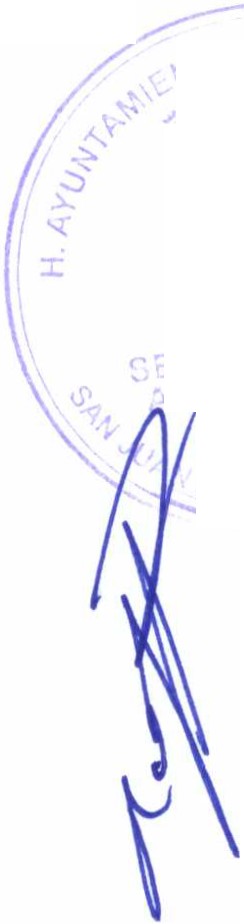 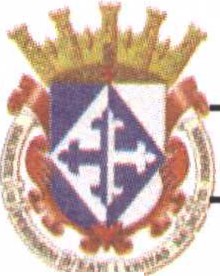 r	/VI.-   EL  .PSIC.  ROGELIO   RAMIRE Z   DE  LA   TORRE,   DIRECTOR   DE   EDUCACION,MEDIANTE  SU OFICIO NUMERO 03/ 16, DE FECHA 20 DE ENERO DEL 2016, PRESENTA....   !-	PETICION   ENTREGADA   A  SU  AREA ,  DE  LA  LIC.  ELVIRA  TULA  MARTJNEZ,DIRECTORA  DEL JARDIN  DE NIÑO S "NIÑOS  HEROES ", EN DONDE  SOLICITA APOYOPARA PODER COLOCAR UN SISTEMA DE ALARMA QUE ESTE CONTROLADO Y MONITOREADO DESDE LA OFICINA DE SEGURIDAD PUBLICA CON EL OBJETIVO DE SALVAGUARDAR LOS BIENES DEL JARDJN DE NIÑOS Y ASI YA NO SOLICITAR APOYO DE VELADOR , ASI COMO TAMBlEN SE M ENCIONA EN EL OFICIO DE PETICION QUE LA ESCUELA ESTA INSTALANDO FOTO CELDAS PARA QUE EXISTA ILUMINACION POR LA NOCHE.ACUERDO.- POR 14 CATORCE VOTOS A FAVOR QUE CORRESPONDE A UNA UNANIMIDAD , SE NIEGA OTORGAR EL APOYO SOLICITADO A ESTE CENTRO EDUCATIVO , REFERENTE A LA INSTALACION DE UN SISTEMA DE  ALARMA  QUE ESTE CONTROLADO Y MONITOREADO DESDE LA DIRECCION DE  SEGURIDAD PUBLICA MUNICIPAL , YA QUE ESTA DIRECCJON MUNICIPAL NO CUENTA CON  LA INFRAESTRUCTURA TECNOLOGICA PARA BRINDAR EL SERVICIO SOLICITADO; TURNANDO LA PRESENTE SOLICITUD A LA REGIDORA COMISIONADA  DE SEGURIDAD PUBLICA LIC. IRMA LETICIA REYNOSO NAVARRO , PARA QUE  EN UNION CON LA DIRECCION DE SEGURIDAD PUBLICA  MUNICIPAL  ESTABLEZCAN UNA ESTRATEGIA DE RONDINES DE VIGILANCIA A ESTE CENTRO EDUCATIVO PARA SALVAGUARDAR SUS BIENES . CON FUNDAMENTO EN LOS ARTICULOS 35, 37, 47 FRACCION IV, 1 O 1 Y 102 DE LA LEY DEL GOBIERNO Y LA ADMINISTRACJON PUBLICA MUNICIPAL DEL ESTADO DE JALISCO.VII.- EL PSIC. ROGELIO RAMIREZ  DE LA TORRE, DIRECTOR DE EDUCACION , MEDIANTE SU OFICIO NUMERO 02/ 16, DE FECHA 20 DE ENERO DEL 2016, PRESENTA LA PETICION ENTREGADA A SU AREA ,  DE LA PROFA. ALEJANDRINA GALINDO SANTANA, DIRECTORA DEL JARDIN DE NIÑOS MANUEL LOPEZ COTILLA, TURNO MATUTINO , EN DONDE SOLICITA QUE SE LE DE APOYO PARA PODER COLOCAR UN SISTEMA DE ALARMA QUE ESTE CONTROLADO Y MONITOREADO  DESDE  LA OFICINA DE SEGURIDAD PUBLICA CON EL OBJETIVO DE SALVAGUARDAR LOS BIENES DEL JARDIN DE NIÑOS Y A SI YA NO SOLICITAR APOYO DE VELADOR.ACUERDO.- POR 14 CATORCE V OTOS A FAVOR QUE CORRESPONDE A UNA UNANIMIDAD , SE NIEGA OTORGAR EL APOYO SOLICITADO A ESTE CENTRO EDUCATIVO, REFERENTE A LA INSTALACION DE UN SISTEMA DE  ALARMA  QUE ESTE CONTROLADO Y MONITOREADO DESDE LA DIRECCION DE  SEGURIDAD PUBLICA MUNICIPAL , YA QUE ESTA DIRECCION MUNICIPAL NO CUENTA CON LA INFRAESTRUCTURA TECNOLOGI CA PARA BRINDAR EL SERVICIO SOLICITADO; TURNANDO LA PRESENTE SOLICITUD A LA REGIDORA  COMISIONADA  DE SEGURIDAD PUBLICA LIC. IRMA LETICIA REYNOSO NAVARRO, PARA QUE  EN UNION CON LA DIRECCION DE SEGURIDAD PUBLICA  MUNICIPAL  ESTABLEZCAN UNA ESTRATEGIA DE RONDINES DE VIG ILANCIA A ESTE CENTRO EDUCATIVO PARA SALVAGUARDAR SUS BIENES. CON FUN DAMENTO EN LOS ARTICULOS 35, 37, 47 FRACCION IV, 101 Y 102 DE LA LEY DEL GOBIERNO Y LA ADMINISTRACION PUBLICA MUNICIPAL DEL ESTADO DE JALI SCO.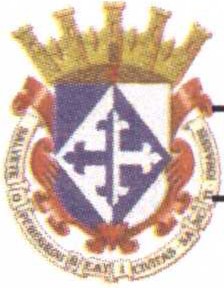 VIII.- EL PSIC. ROGELIO RAMIREZ DE LA TORRE, DIRECTOR DE EDUCACION, MEDIANTE SU OFICIO NUMERO 01/ 16, DE FECHA 20 DE ENERO DEL 2016, PRESENTA LA PETICION ENTREGADA A SU AREA , DE LA PROFA. ALEJANDRINA GALINDO SANTANA , DIRECTORA DEL JARDIN DE NIÑOS MARIANO AZUELA, TURNO VESPERTINO , EN DONDE SOLICITA QUE SE LE DE APOYO PARA PODER COLOCAR UN SISTEMA DE ALARMA QUE ESTE CONTROLADO  Y  MONITOREADO  DESDE  LA OFICINA DE SEGURIDAD PUBLIC A CON EL OBJETIVO DE SALVAGUARDAR LOS BIENES DEL JARDIN DE NIÑOS Y A SI YA NO SOLICITAR APOYO DE VELADOR.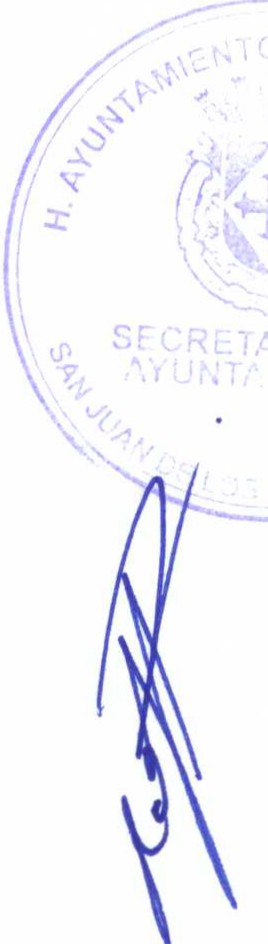 ACUERDO.- POR 14 CATORCE V OTOS A FAVOR QUE CORRESPONDE A UNA UNANIMIDAD , SE NIEGA OTORGAR EL APOYO SOLICITADO A ESTE CENTRO EDUCA T¡VO, REFERENTE A LA IN STALACTON DE UN SISTEMA DE ALARMA QUE ESTE CQNTROLADO Y MONITOREADO DESDE LA DIRECCION DE SEGURIDAD PUBLICA MUNICIPAL, YA QUE ESTA DIRECCION MUNICIPAL NO CUENTA CON LA INFRAESJRUCTURA TECNOLOGICA PARA BRINDAR EL SERVICIO SOLICITADO; TURNANDO LA PRESENTE SOLICITUD A LA REGIDORA COMISIONADA DE SEGURIDAD PUBLICA LIC. IRMA LETICIA REYNOSO NAVARRO, PARA QUE EN UNlON CON LA DIRECCION DE SEGURIDAD PUBLICA MUNICIPAL ESTABLEZCAN- UNA ESTRATEGIA DE RONDINES DE VIGILANCIA A ESTE CENTRO EDUCATIVO PARASALVAGUARDAR SUS BIENES. CON FUNDAMENTO EN LOS ARTICULOS 35, 37, 47 FRACCION IV, 101 Y 102 DE LA LEY DEL GOBIERNO Y LA ADMINISTRACION PUBLICA MUNICIPAL DEL ESTADO DE JALISCO.IX.- EL C. FRANCISCO JAVIER MUÑOZ MUÑOZ , DIRECTOR DEL RASTRO MUNICIPAL , MEDIANTE SU OFICIO NUMERO DRM001/2 1 DE ENERO DEL 2016, DE FECHA 21 DE ENERO DEL 2016, SOLICITA LA A UTORIZACION PARA LA ADQUISICION DE UN CAMION DE TRES TONELADAS EQUIPADO CON CAJA TERMICA , UNA SIERRA DE CANAL, UNA SIERRA DE PECHO Y UN POLIPASTO DE DOS TONELADAS, PARA LO CUAL ANEXA ALGUNA COTIZACIONES  PARA SU ESTUDIO.ACUERDO.- POR 14  CATORCE VOTOS A FAVOR QUE CORRESPONDE A UNA UNANIMIDAD , SE TURNA A COMISION PRESIDIDA POR EL REGIDOR MUNICIPAL C. JOSE ANTONIO GUILLEN ARGUEL LES, COMO VOCALES EL REGIDOR SINDICO LIC. PABLO ESTEBAN GONZALEZ RAM IREZ, REGIDOR MUNICIPAL C. JOSE GUADALUPE BUENO MARTINEZ Y REGIDOR MUNICIPAL C. BENJAMIN ATILANO  ESCOTO,  PARA QUE PRESENTEN UNA PROPUESTA INTEGRAL DE RENOVACION DE PARQUE VEHICULAR MUNICIPAL, CONSIDERANDO LA  ADQUISICION  DE  UN  CAMION  DE TRES TONELADAS EQUIPADO CON CAJA TERMICA  PARA  EL  RASTRO  MUNICIPAL, POR MEDIO DE FINANCIAMIENTO Y EN LA MEDIDA QUE LA SUFICIENCIA PRESUPUEST AL LO PERMITA.ASÍ MISMO  Y EN RELACIONA  LAS HERRAMIENTAS  SOLICITADAS (UNA  SIERRA DECANAL, UNA SIERRA DE PECHO Y UN POLIPASTO  DE  DOS  TONELADAS)  SE INSTRUYE AL REGIDOR MUNICIPAL COMISIONADO DEL RASTRO, C. BENJAMIN ATILANO ESCOTO , PARA QUE EN BASE A LAS ESTADISTICAS DE MATANZA Y AUMENTO DE LOS SERVICIOS PRESTADOS POR DICHA DEPENDENCIA, VALIDE Y EN SU CASO AUTORICE SU ADQUI SICION EN LA MEDIDA QUE LA SUFICIENCIA PRESUPUESTAL LO PERMITA . CON FUNDAMENTO EN LOS ARTICULOS 27, 35, 37 Y 94 FRACCION   V   DE   LA   LEY   DEL   GOBIERNO   Y   LA   ADMINISTRACION   PUBLICAMUNICIPAL DEL ESTADO DE JALISCO.SOLICITUDES DE APOYO A LA CIUDADANIA: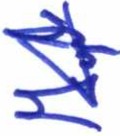 X.- EL C. JOEL PADILLA Y LOS VECINOS , DE LA COLONIA ESPIRITU SANTO, MEDIANTE SU ESCRITO DE FECHA DE RECIBIDO 14 DE ENERO DEL 2016, SOLICITAN QUE SE SOLUCIONE EL  PROBLEMA DE AGUAS NEGRAS QUE CORREN EN LA INTEMPERIE DEL ARROYO DEBAJO DEL PUENTECITO CONOCIDO COMO LAS PRECITAS , YA QUE DICHO DRENAJE NO HA SIDO REPARADO EN SU TOTALIDAD Y ESTAN  EXPUESTAS   LAS  AGUAS  NEGRA S  A   LA   SALUD  PU BLICA   A  MAS  DE  6CUADRAS A LA REDONDA, A LO QUE CAUSAN ENFERMEDADES COMO DENGUE, DOLOR DE CABEZA, DOLOR DE GARGANTA, Y MUY MALOS OLORES QUE SON INSOPORTABLES  EN TIEMPO DE CALOR .ACUERDO.- POR 14 CATORCE VOTOS A FAVOR QUE CORRESPONDE A UNA UNANIMIDAD, SE TURNA LA PRESENTE SOLICITUD A LA DIRECCION DE OBRAS PUBLICAS    MUNICIPALES,    PARA    QUE   REALICE    UN    LEY ANTAMIENTO    DE   LA-PROBLEMA TICA  DE  AGUAS  NEGRAS  QUE  CORREN  SOBRE  LA  INTEMPERIE  DEL(J	ARROYO, POR DEBAJO DEL PUENTECITO CONOCIDO COMO LAS PRECITAS, Y RINDA INFORME- A  ESTE  PLENO  DE  AYUNTAMIENTO  DE  LA  SOLUCION  AL  MISMO ,ACOMPANADA    DEL    PRESUPUESTO    ESTIMADO.    CON    FUNDAMENTO    EN    LOSARTICULps 35, 37, 50 FRACION li Y 94 FRACCION I DE LA LEY DEL GOBIERNO Y LAADMINIS   RACION PUBLICA MUNICIPAL DEL ESTADO DE JALISCO.'ll,'fl.Jf.,.    •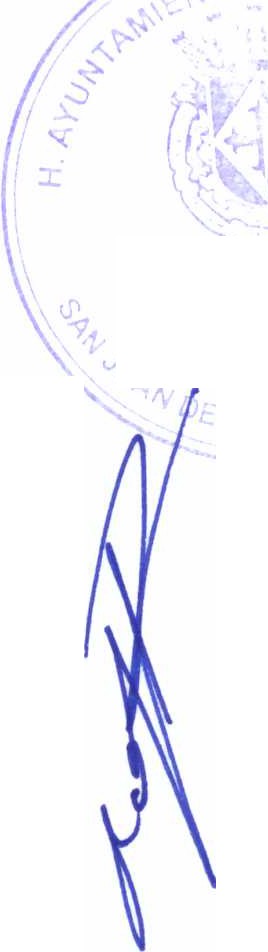 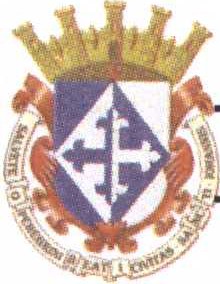 XI.- EJ/C. CRESCENCIANO GONZALEZ GONZALEZ , AGENTE  RURAL  DE  HALCONERO DE ABAJO, MEDIANTE SU ESCRITO DE FECHA DE 14 DE ENERO DEL 2016, SOLICITA APOYO ECONOMICO CON LA CANTIDAD DE $8,000.00 (OCHO MIL PESOS 001100 M.N.), PARA EL PAGO DE LA VERIFICACION DE ELECTRICIDAD, REQUISITO QUE PIDE LA COMISION FEDERAL DE ELECTRICIDAD PARA REALIZAR EL CONTRATO DE LUZ DEL POZO COMUNITARIO DE ESA COMUNIDAD RURAL.ACUERDO.- POR 14 CATORCE VOTOS A FAVOR QUE CORRESPONDE A UNA UNANIMIDAD, SE TURNA A COMISION PRESIDIDA POR EL REGIDOR MUNICIPAL C. BENJAMIN ATILANO ESCOTO Y COMO VOCAL LA REGIDORA MUNICIPAL LIC. IRMA LETICIA REYNOSO NAVARRO, PARA QUE EN UNION CON EL DIRECTOR DE DESARROLLO RURAL Y FOMENTO AGROPECUARIO EL C. RAUL MUÑOZ REYES ATIENDAN LA PRESENTE  SOLICITUD E INFORMEN A ESTE  PLENO  LAS CONDICIONES, COMPROMISOS, RESGUARDO DEL  EXPEDIENTE  TECNICO  DEL POZO EN MENCION Y DEMAS ACUERDOS BAJO LOS CUALES SE CONSTRUYO EL POZO COMUNITARIO DE HALCONERO DE ABAJO, Y DE ESTA FORMA ESTE CUERPO COLEGIADO, TENGA LOS ELEMENTOS SUFICIENTES  PARA  PODER  BRINDAR  O NEGAR EL APOYO SOLICITADO . CON FUNDAMENTO EN LOS ARTICULOS 27, 35 Y 37 DE LA LEY DEL GOBIERNO Y LA ADMINISTRACION PUBLICA MUNICIPAL DEL ESTADO DE JALISCO .XII.- LA MGS. LUZ ADRIANA MORAN  MORAN,  ENFERMERA  ADSCRITA  AL CENTRO DE SALUD MI NUEVO SAN JUAN, MEDIANTE SU ESCRITO DE FECHA 13 DE ENERO DEL 2016,  SOLICITA APOYO PARA LA CONSTRUCCION DE UN AULA DE USOS MULTIPLES EN EL CENTRO DE SALUD "MI NUEVO SAN JUAN", PARA  LA REALIZACION DE ACTIVIDADES FISICAS Y DEMOSTRACIONES CULINARIAS CON EL FIN DE FRENAR EL DESARROLLO DE ENFERMEDADES METABOLICAS COMO SON OBESIDAD, DIABETES, DISLIPIDEMIAS  E HIPERTENSIÓN  ARTERIAL.ACUERDO.- POR 14 CATORCE VOTOS A FAVOR QUE CORRESPONDE A UNA UNANIMIDAD, SE TURNA LA PRESENTE SOLICITUD A LA DIRECCION DE OBRAS PUBLICAS MUNICIPALES, PARA QUE ESTA REALICE UN LEVANTAMIENTO Y SE ELABORE UN PROYECTO EJECUTIVO REFERENTE A  LA  CONSTRUCCION  DE  UN AULA DE USOS MULTIPLES EN EL CENTRO DE SALUD "MI NUEVO SAN JUAN", CON EL FIN DE CONTAR CON ESTE DOCUMENTO Y ESTE H. AYUNTAMIENTO ESTE EN CONDICIONES DE GESTIONAR ANTE LAS DIFERENTES INSTANClAS DEL SECTOR SALUD FEDERALES Y/0 ESTATALES LOS RECURSOS ECONOMICOS, PREVIA SU VALIDACION Y AUTORIZACION, POR SER ESTAS INSTANCIAS LAS ENCARGADAS DE CONDUCIR EL SISTEMA DE SALUD EN EL ESTADO. CON FUNDAMENTO EN LOS ARTICULOS  35 Y  37 DE  LA  LEY  DEL  GOBIERNO  Y  LA  ADMINISTRACION  PUBLICA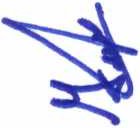 MUNICIPAL DEL ESTADO DE JALISCO .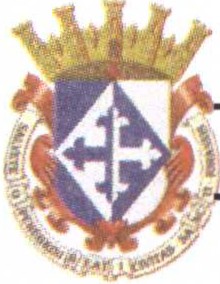 XIII.- ASUNTOS GENERALES.-SE   HACE	CONSTAR	POR	PARTE	DEL	L.C.P.F	RAFAEL	PADILLA	ROUGON FUNCIONARIO   ENCARGADO   DE  LA   SECRETARIA   DEL  AYUNTAMIENTO,   Y  CON FUNDAMENTO EN EL ARTICULO 23 INCISO A) FRACCION VI  Y 1 I9 ULTIMO PARRAFO..DEL REGLAMENTO DE AYUNTAM IENTO Y POR 14 CATORCE VOTOS A FAVOR DE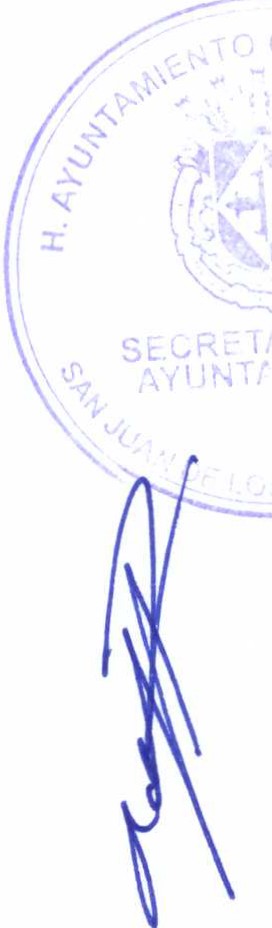 LOS  REGIDORES  PRESENTES,  INCLUYENDO   AL  PRESIDENTE   MUNICIPAL ,  QUECORRESPONDE A UNA UNANIMIDAD , SE AGENDAN 04 CUATRO PUNTOS MAS A TRATAR EN EL ORDEN DEL  OlA, SEGÚN LO DISPUESTO EN LOS ARTICULOS 35 49 FRACOION V Y 63 DE LA LEY DEL GOBIERNO Y LA ADMTNISTRACION PUBLICA MUNICIPtL DEL ESTADO DE JALISCO, SIENDO ESTOS LOS SIGUIENTES:ASU,NTO  GENERAL. 1.- EL  MYR . J .M. Y  LIC.  JOSE  MANUEL  MENDEZ  RODRIGUEZ 'AGENT     DEL  MINISTERIO   PUBLICO   MILITAR,  MEDIANTE   SU  OFICO   1545-11,  DEFECBÁ DE RECIBIDO 21 DE DICIEMBRE DEL 2015, INFORMA QUE EL SEÑOR RICARDO ONZALEZ  MURO,  OFRECIO  EN  DONACION   DE  ESTE  INSTITUTO  ARMADO,  UNA SUPERFICIE  DE 60-00-37.961,  HAS.  DEL PREDIO DENOMINADO  "AGUA  DE OBISPO" O "LA  RINGLERA",  CON  CLAVE  CATASTRAL  073-1-D39-E8-0024-00-0000,   UBICADO  EN ESTE   MUNICIPIO,   CONFORME   AL   PLANO   TOPOGRAFICO	Y   LAS   ESCRITURAS PUBLICAS   QUE  SE  ANEXAN  PARA  UNA  MAYOR  REFERENCIA;   POR  LO  QUE  SE SOLICITA,  SE GIRE  INSTRUCCION ES A  QUIEN  CORRESPONDA,  CON LA  FINALIDAD DE   EXPEDIR	DICTAMEN	DE   COMPATIBILIDAD	DE	USO		DE	SUELO,   DONDE ESTABLEZCA,   QUE   SU  USO   SERA   PARA   ACTIVIDADES   MILITARES   Y   QUE  NOCONTRA VIENEN EL PLAN DE DESARROLLO MUNICIPAL.ACUERDO.- POR 14 CATORCE VOTOS A FAVOR QUE CORRESPONDE A UNA UNANIMIDAD, SE AUTORIZA EL CAMBIO DE USO DE SUELO A LA FRACCION DEL PREDIO RUSTICO DENOMINADO "AGUA DE OBISPO" O "LA RINGLERA ", CLAVE CATASTRAL 073-1-D39-E8-0024-00-0000 , CUENTA R003370 , POR UNA SUPERFICIE DE 60-00-37.96I HAS; EN BASE AL DICTAMEN 019/16-D/U.S. EMITIDO POR LA DIRECCION DE PLANEACION URBANA MUNICIPAL , EN EL CUAL SE INDICA QUE POR UBICARSE DICHO PREDIO FUERA DE LOS LIMITES DE CENTRO DE POBLACION Y NO CONTRAVENIR AL PLAN DE DESARROLLO  URBANO DE CENTRO DE POBLACION: ES FACTIBLE	SE ESTABLEZCA EN DICHO PREDIO EL USO DE SUELO PARA ACTIVIDADES	MILITARES. CON FUNDAMENTO EN LO DISPUESTO POR LOS ARTICULOS 35 Y 37 DE LA LEY DEL GOBIERNO Y LA ADMINISTRACION PUBLICA MUNICIPAL DEL ESTADO DE JALISCO ; ARTÍCULOS ¡o, 2°, 3°, 4°, FRAC. 1, 11, 76, 94, 96, FRAC. l, VI, 128, 148, FRAC. I, U, 149, FRAC. I, 164, FRAC. ll, IV, Y DEMÁS APLICABLES DEL CÓDIGO URBANO PARA EL ESTADO DE JALISCO; ARTICULO 1 I5 FRACCION V INCISO A) Y O) DE LA CONSTITUCION POLITICA DE LOS ESTADOS UNIDOS MEXICANOS , Y ARTICULOS 1°, 2°, FRAC. XXI, 3°, FRAC. I, 4°, 9 FRACCION I, U, III, VIII, X, XV  PARRAFO SEGUNDO, 28, PÁRRAFO SEGUNDO, 48, Y  DEMÁS  APLICABLES  DE LA LEY GENERAL DE ASENTAMIENTOS HUMANOS, ARTICULOS 17, FRAC. V, INCISO O, VII, 124, CUADRO 35 DE INSTALACIONES ESPECIALES E INFRAESTRUCTURA, Y DEMÁS APLICABLES DEL REGLAMENTO ESTATAL DE ZONIFICACION  DEL ESTADO.ASUNTO	GENERAL. 2.- EL C. ALEJANDRO DE ANDA LOZANO, PRESIDENTE MUNICIPAL,	MEDIANTE SU OFICIO NUMERO 39/DPG/2016, SOLICITA SU AUTORIZACION PARA QUE EL SUSCRITO REALICE TODO TIPO DE TRAMITES DE GESTION PARA LA EJECUCION DE OBRAS Y ACCIONES DE BENEFICIO SOCIAL ANTE LAS  DEPENDENCIAS  ESTATALES  Y  FEDERALES,  ASI  COMO  SU  AUTORIZACION  ALSUSCRITO, AL SINDICO, AL ENCARGADO DE LA HACIENDA  PUBLICA  MUNICIPAL Y                •A EL SECRETARIO GENERAL , PARA PODER REALIZAR Y FIRMAR  LOS CONVENIOS DE COLABORACION Y PARTICIPA CION DERIVADOS DE LA MISMA GESTION.ACUERDO.- POR 14 CATORCE VOTOS A FAVOR QUE CORRESPONDE A UNA UNANIMIDAD, SE APRUEBA Y AUTORIZA FACULTAR AL PRESIDENTE MUNICIPAL C. ALEJANDRO   DE  ANDA  LOZANO,  AL  SINDICO  MUNICIPAL  LIC.  PABLO  ESTEBAN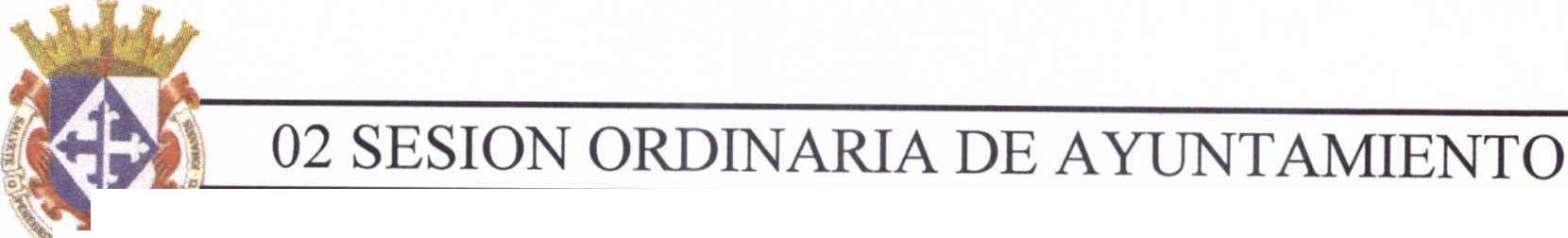 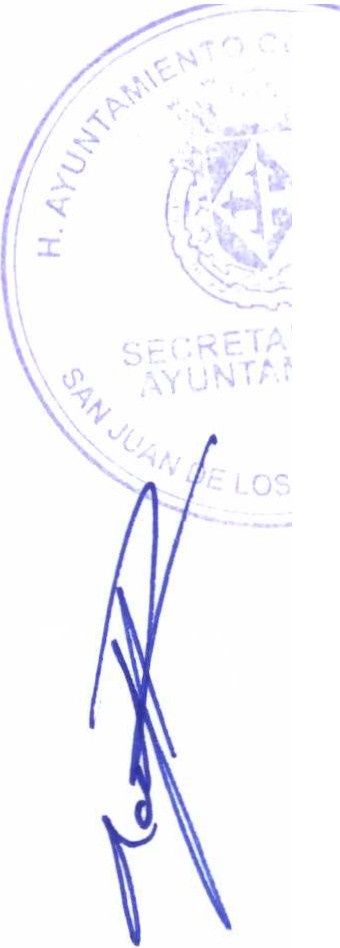 ASUNTO  GENERAL. 3.- EL LIC. PAB LO ESTEBAN GONZALEZ RAMIREZ, SINDICO  DEL.H. AYUN1\AMIENTO CONSTITUCIO N AL, MEDIANTE SU OFICIO NUMERO 023/12-C/16, DE FEC l26 DE ENERO DEL 2016, SOLICITA COMO LO ESTIPULA EL REGLAMENTO bE	AYUNTAMIENTO , SE FORME UNA COMISION PARA EL ESTUDIO Y ACTUALJZACION DEL REGLAMENTO DE TRANSPARENCIA .ACUERÍ>O.-  POR  14  CATORCE  VOTOS  A  FAVOR  QUE  CORRESPONDE  A  UNA UNANIMIDAD, SE AUTORIZA LA PETICION DEL SINDICO MUNICIPAL LIC. PABLO ESTEBAN  GONZALEZ  RAMIREZ,  PARA  FORMAR  LA  COMISION  DE  ESTUDIO  Y ANALISIS	DE	LA	PROPUESTA	DE	MODIFICACION	AL	REGLAMENTO	DE TRANSPARENCIA Y ACCESO A LA INFORMACION DEL MUNICIPIO DE SAN JUAN DE LOS LAGOS, PARA  DAR CUMPLIMIENTO  Y PRESENTAR  ANTE ESTE PLENO DEL AYUNTAMIENTO LA PROPUESTA MODIFICATORIA DEL REGLAMENTO EN MENCIÓN , EN BASE A LO ESTABLECIDO EN LOS ARTICULOS 107 Y 108 DEL REGLAMENTO DE AYUNTAMIENTO ; COMISION QUE SERA PRESIDIDA POR LA REGIDORA MUNICIPALC. RUTH ARCELIA GUTIERREZ MARTIN COMISIONADA DE TRANSPARENCIA Y COMO VOCALES EL SÍNDICO MUNICIPAL  LIC. PABLO ESTEBAN  GONZALEZ RAMIREZ Y ELREGIDOR MUNICIPAL DR. FLA VIO ALEJANDRO DE ANDA DE ANDA. CON FUNDAMENTO EN LOS ARTICULOS 27, 35, 37, 41 FRACCION lll Y 44 DE LA LEY DEL GOBIERNO Y LA ADMINISTRACIÓN  PUBLI CA MUNICIPAL DEL ESTADO DE JALISCO.ASUNTO GENERAL. 4.- EL LIC. RAU L MUÑOZ REYES , DIRECTOR DE DESARROLLO RURAL , MEDIANTE SU ESCRITO DE FECHA  27 DE ENERO DEL 2016, SOLICITA TENGAN	A BIEN AUTORIZAR EL CONVENIO DE COLABORACION PARA LA EJECUCJON	DEL PROGRAMA CREDENCIALIZACION DE  LOS  PRODUCTORES RURALES , MISMO QUE ES EMITIDO POR  EL GOBIERNO DEL ESTADO DE JALISCO, DONDE TENDRAN QUE DAR VISTO BUENO Y PASAR A FIRMA DEL PRESIDENTE MUNICIPAL,	EL SERVIDOR PUBLICO ENCARGADO DE LA SECRETARIA DEL AYUNTAMIENTO Y SINDICO MUNICIPAL.ACUERDO.- POR 14 CATORCE VOTOS A FAVOR QUE CORRESPONDE A UNA UNANIMIDAD , SE AUTORIZA FACULTAR AL C. ALEJANDRO DE ANDA LOZANO PRESIDENTE MUNICIPAL , L.C.P .F. RAFAEL PADILLA ROUGON FUNCIONARIO ENCARGADO DE LA SECRETARIA DEL AYUNTAMIENTO Y AL LIC. PABLO ESTEBAN GONZALEZ RAMIREZ SINDICO MUNICIPAL , PARA CONCURRIR A LA FIRMA DEL CONVENIO DE COLABORACION PARA LA EJECUCION DEL PROGRAMA CREDENCIALIZACION DE LOS PRODUCTORES RURALES. CON FUNDAMENTO EN LOS ARTICULOS 35, 37, 38, 47, 52 FRACCION 11 Y 63 DE LA LEY DEL GOBIERNO Y LA ADMINISTRACION PUBLICA MUNI CIPAL DEL ESTADO DE JALISCO .XIV.- SEÑORES REGIDORES EN VIRTUD QU E HA SIDO AGOTADO EL ORDEN DEL DIA, SE DECLARA CONCLUIDA LA PRE SENTE SESION , A LAS 1 1:47 ONCE HORAS CON CUARENTA Y SIETE MINUTOS DEL DIA DE HOY , CITANDO A SESION ORDINARIA DE AYUNTAMIENTO , CON  FUNDAMENTO EN  LO DISPUESTO  POR LOS ARTlCVLOS 29 Y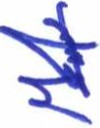 31   DE  LA   LEY   DE  GOBIERNO   Y   LA  ADMINISTRACION   PUBLICA   MUNICIPAL   DEL ESTADO  DE JALISCO ,   ARTICULO    2 1  DEL  REGLAMENTO  DE  AYUNTAMIENTO  Y  POR INSTRUCCIONES   DEL   PRESIDENTE   MUNICIPAL   C.  ALEJANDRO   DE  ANDA   LOZANO, EL   DIA   11  DE  FEBRERO   DEL   201 6,  A   LAS   10:00  DIEZ  HORAS,  EN   EL   SALON   DE SESIONES   DE   AYUNTAMIENTO ,   FIRMANDO   LOS   QUE   EN    ELLA   INTERVINIERON, QUISIERON   Y  SUPIERON   HACERLO  POR  Y  ANTE   EL  PRESIDENTE   MUNICIPAL   QUE02 SESION ORDINARIA DE AYUNTAMIENTOACTUA EN UNION DEL SERVIDOR PUBLICO ENCARGADO DE LA  SECRETARIA  DE ESTE AYUNTAMIENTO QUE AUTORIZA Y DA FE, EN CUMPLIMIENTO A LO DISPUESTO POR EL ARTÍCULO 63 DE LA LEY DEL GOBIERNO Y LA ADMINISTRACIÓN PUBLICA MUNICIPAL DEL ESTADO DE JALISCO.TH ARCELIA GUTIERREZ M REGIDOR MUN1CIPAL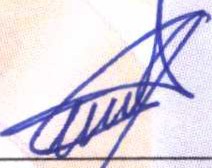 C. JOSE GUADA  UPE BUENO MARTINEZ REGI   OR MUNICIPALL.C.P.	FAEL PADILLA ROUGONEL S	IDbR PUBLICO ENCARGADO DE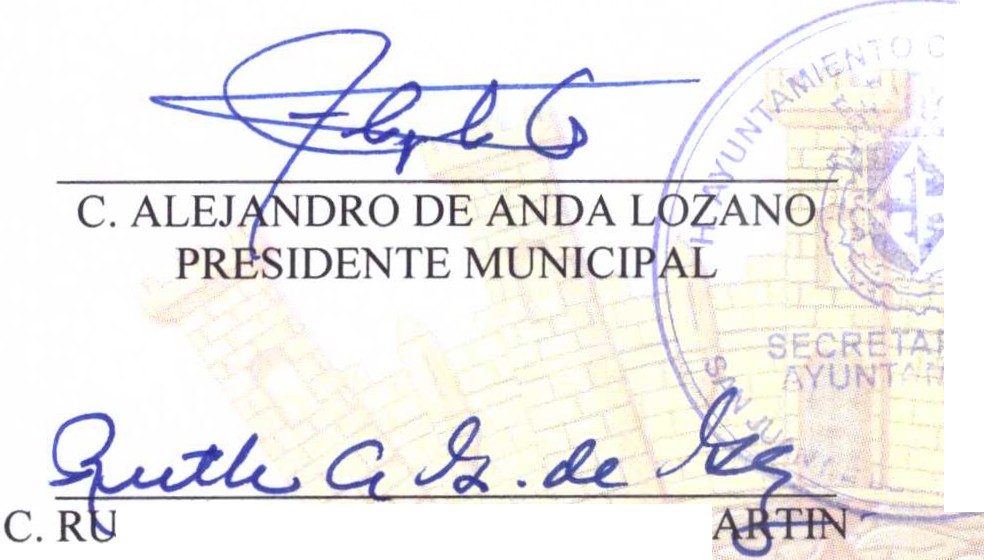 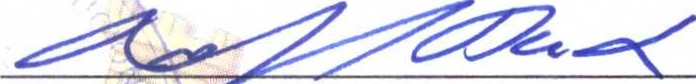 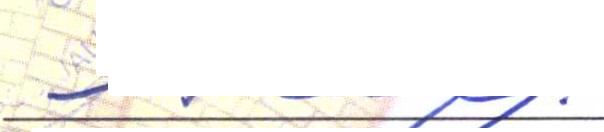 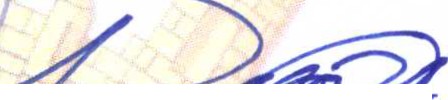 , (.A f-CRTIJf	EL AYUNTAMIENTOt:)l··'/LIC. PABLO ES	GONZALEZRAMIREZ SINDICO MUNICIPALDLiaMRCEL:BECERRA   VILLAREGIDORA MUNICIPALC.    ANGELHEAÑDEZ	MPOS REGIDOR MUNICIPAL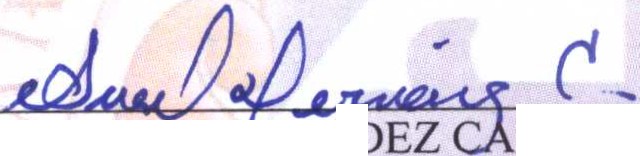 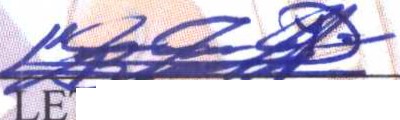 C. BENJAMIN ATILANO ESCOTO REGIDOR MUNICIPAL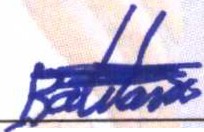  			REGIDORFA MUNICIPAL' DR.FLAVIOALE       EANDADE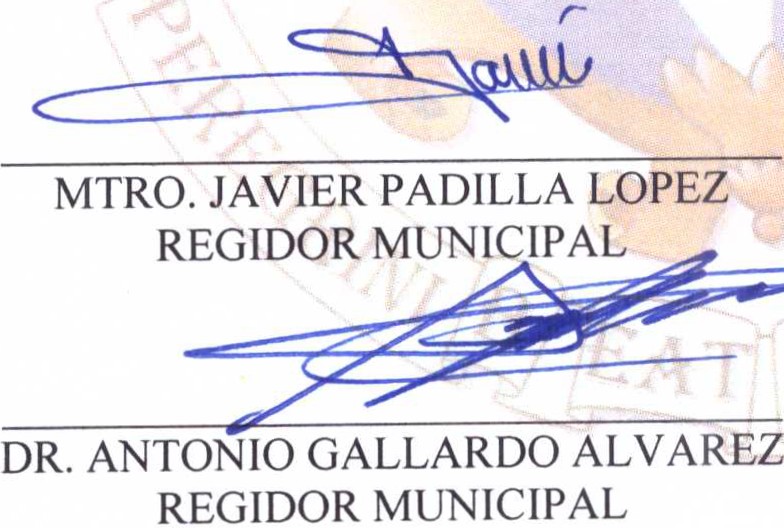 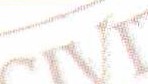 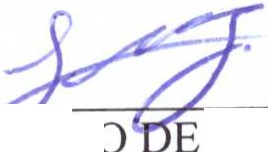 ANDA REGIDOR MUNICIPAL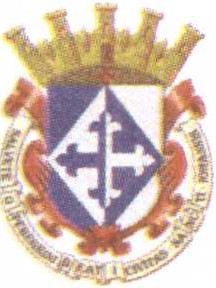 C. lOSE ANTONl	EN ARGU ELLES REGIDOR MUNICIPAL